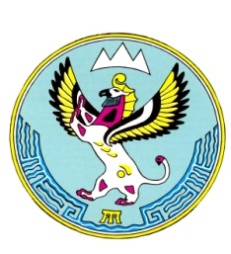 МИНИСТЕРСТВО ТРУДА, СОЦИАЛЬНОГО РАЗВИТИЯ И ЗАНЯТОСТИ НАСЕЛЕНИЯ РЕСПУБЛИКИ АЛТАЙКАЗЕННОЕ УЧРЕЖДЕНИЕРЕСПУБЛИКИ АЛТАЙ«Управление социальной поддержки населения Шебалинского района»649220, с. Шебалино,ул. Советская, 1тел./факс 8(38849)22-9-75 Е-mаi1: otisr-she@mail.ruАлтай республиканыҥ иш, JонjӰРӰмдик ӦЗӰм ле эл-Jонды ишле Jеткилдеер министерствозыалтай республиканыҥ казна учреждениези«Шабалин аймактыҥ Эл-jоныҥ jонjӧрӱмдик jӧмӧӧр башкартузы»649220, Шабалин j.,Советский  ором, 1тел./факс 8(38849 )22-9-75Е-mаi1: otisr-she@mail.ruПРИКАЗ« 10» января 2019 года                   с. Шебалино                                № 144\1- оОб утверждении Положения
о Попечительском советепри КУ РА «УСПН Шебалинского района»В соответствии с пунктом 15 части 2 статьи 7, частью 4 статьи 23 Федерального закона от 28 декабря  2013 года № 442-ФЗ «Об основах социального обслуживания граждан в Российской Федерации», в соответствии с приказом Министерства труда и социальной защиты Российской Федерации от 30 июня 2014 года № 425 н «Об утверждении Примерного положения о попечительском совете организации социального обслуживания», на основании приказа  Министерства труда, социального развития и занятости населения Республики Алтай от 17 марта 2015 года № П\107 «Об утверждении Методических рекомендаций по организации деятельности Попечительских советов в организациях социального обслуживания» приказываю:Утвердить:-  Положение о Попечительском совете Казенного учреждения Республики Алтай «Управление социальной поддержки населения Шебалинского района» согласно приложению № 1 к настоящему Приказу - Состав Попечительского совета Казенного учреждения Республики Алтай «Управление социальной поддержки населения Шебалинского района» согласно приложению № 2 к настоящему Приказу.Признать утратившим силу приказ БУ РА «УСПН Шебалинского района» от 10 августа 2015 года № 143\1-о «Об утверждении Попечительского совета».Контроль  за исполнением настоящего Приказа оставляю за собой.Заместитель директора        _________________                        Т.Г.Чеконова 